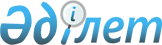 О внесении изменений и дополнения в решение Шалкарского районного маслихата от 21 декабря 2017 года № 163 "Об утверждении Шалкарского городского бюджета на 2018 - 2020 годы"
					
			С истёкшим сроком
			
			
		
					Решение маслихата Шалкарского района Актюбинской области от 27 марта 2018 года № 196. Зарегистрировано Управлением юстиции Шалкарского района Департамента юстиции Актюбинской области 4 апреля 2018 года № 3-13-182. Прекращено действие в связи с истечением срока
      В соответствии со статьей 6 Закона Республики Казахстан от 23 января 2001 года "О местном государственном управлении и самоуправлении в Республике Казахстан", статьей 109-1 Бюджетного кодекса Республики Казахстан от 4 декабря 2008 года, Шалкарский районный маслихат РЕШИЛ:
      1. Внести в решение Шалкарского районного маслихата от 21 декабря 2017 года № 163 "Об утверждении Шалкарского городского бюджета на 2018-2020 годы" (зарегистрированного в реестре государственной регистрации нормативных правовых актов за № 5812, опубликованное 16 января 2018 года в газете "Шалқар") следующие изменения и дополнение:
      в подпункте 1) пункта 1:
      доходы – цифры "648714,0" заменить цифрами "712695,6";
      в том числе по:
      неналоговым поступлениям – цифры "1213,0" заменить цифрами "41082,6";
      поступлениям трансфертов – цифры "553101,0" заменить цифрами "577213,0";
      в подпункте 2):
      затраты - цифры "648714,0" заменить цифрами "712695,6";
      в пункте 5:
      цифры "40097,0" заменить цифрами "20274,0";
      в абзаце втором пункта 6:
      цифры "84771,0" заменить цифрами "39281,0";
      дополнить пунктом 6-1 следующего содержания:
      "6-1. Предусмотреть в городском бюджете на 2018 год поступление текущих целевых трансфертов из районного бюджета в следующих объемах:
      на текущий ремонт городского стадиона – 84425,0 тысяч тенге;
      на приобретение спортивных площадок "Воркаут" - 5000,0 тысяч тенге.".
      2. Приложение 1 к указанному решению изложить в новой редакции согласно приложению к настоящему решению.
      3. Государственному учреждению "Аппарат Шалкарского районного маслихата" в установленном законодательством порядке обеспечить:
      1) государственную регистрацию настоящего решения в управлении юстиции Шалкарского района Актюбинской области;
      2) направление настоящего решения на официальное опубликование в периодических печатных изданиях и Эталонном контрольном банке нормативных правовых актов Республики Казахстан;
      3) размещение настоящего решения на интернет-ресурсе Шалкарского районного маслихата.
      4. Настоящее решение вводится в действие с 1 января 2018 года. Шалкарский городской бюджет на 2018 год
					© 2012. РГП на ПХВ «Институт законодательства и правовой информации Республики Казахстан» Министерства юстиции Республики Казахстан
				
      Председатель сессии 
Шалкарского районного маслихата, 
секретарь Шалкарского 
районного маслихата 

С. Бигеев
Приложение к решению Шалкарского районного маслихата № 196 от 27 марта 2018 годаПриложение 1 к решению Шалкарского районного маслихата № 163 от 21 декабря 2017 года
Категория
Категория
Категория
Категория
Категория
сумма, 
тысяч тенге
Класс
Класс
Класс
Класс
сумма, 
тысяч тенге
Подкласс
Подкласс
Подкласс
сумма, 
тысяч тенге
Наименование
Наименование
сумма, 
тысяч тенге
І. Доходы
І. Доходы
712695,6
1
Налоговые поступления
Налоговые поступления
94400,0
01
Подоходный налог
Подоходный налог
40000,0
2
Индивидуальный подоходный налог
Индивидуальный подоходный налог
40000,0
04
Налоги на собственность
Налоги на собственность
54400,0
1
Налоги на имущество
Налоги на имущество
2100,0
3
Земельный налог 
Земельный налог 
8300,0
4
Налог на транспортные средства
Налог на транспортные средства
44000,0
2
Неналоговые поступления
Неналоговые поступления
41082,6
01
Доходы от государственной собственности
Доходы от государственной собственности
1213,0
5
Доходы от аренды имущества, находящегося в государственной собственности
Доходы от аренды имущества, находящегося в государственной собственности
1213,0
06
Прочие неналоговые поступления
Прочие неналоговые поступления
39869,6
1
Прочие неналоговые поступления
Прочие неналоговые поступления
39869,6
4
Поступления трансфертов
Поступления трансфертов
577213,0
02
Трансферты из вышестоящих органов государственного управления
Трансферты из вышестоящих органов государственного управления
577213,0
3
Трансферты из районного (города областного значения) бюджета
Трансферты из районного (города областного значения) бюджета
577213,0
II. Затраты
II. Затраты
II. Затраты
II. Затраты
II. Затраты
712695,6
01
Государственные услуги общего характера
44093,0
1
Представительные, исполнительные и другие органы, выполняющие общие функции государственного управления
44093,0
124
Аппарат акима  города районного значения,  села, поселка, сельского округа
44093,0
001
Услуги по обеспечению деятельности акима города районного значения, села, поселка, сельского округа 
43393,0
022
Капитальные расходы государственного органа
700,0
04
Образование
308618,5
1
Дошкольное воспитание и обучение
308618,5
124
Аппарат акима  города районного значения,  села, поселка, сельского округа
308618,5
004
Дошкольное воспитание и обучение и организация медицинского обслуживания в организациях  дошкольного воспитания и обучения
308618,5
06
Социальная помощь и социальное обеспечение
43700,0
2
Социальная помощь
43700,0
124
Аппарат акима  города районного значения,  села, поселка, сельского округа
43700,0
003
Оказание социальной помощи нуждающимся гражданам на дому
43700,0
07
Жилищно-коммунальное хозяйство
223690,1
3
Благоустройство населенных пунктов
223690,1
124
Аппарат акима  города районного значения,  села, поселка, сельского округа
223690,1
008
Освещение улиц в населенных пунктах
30752,0
009
Обеспечение санитарии населенных пунктов
2006,0
010
Содержание мест захоронений и погребение безродных
200,0
011
Благоустройство и озеленение населенных пунктов
190732,1
12
Транспорт и коммуникации
92594,0
1
Автомобильный транспорт
92594,0
124
Аппарат акима города районного значения,  села, поселка, сельского округа
92594,0
013
Обеспечение функционирования автомобильных дорог в городах районного значения, селах, поселках, сельских округах
7394,0
045
Капитальный и средний ремонт автомобильных дорог в городах районного значения, селах, поселках, сельских округах
85200,0
III. Дефицит бюджета (профицит)
0,0
IV. Финансирование дефицита бюджета
0,0